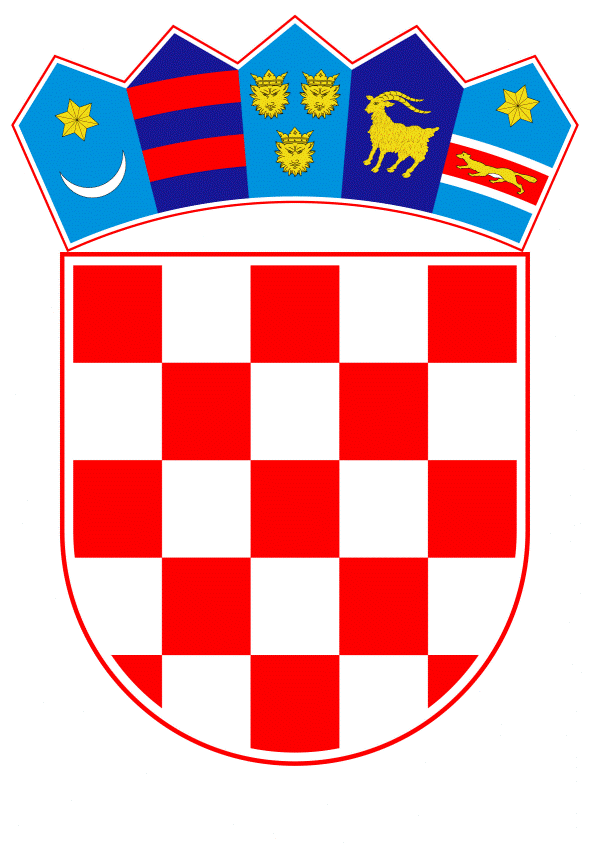 VLADA REPUBLIKE HRVATSKE	Zagreb, 14. prosinca 2020.PREDLAGATELJ:	Ministarstvo mora, prometa i infrastrukturePREDMET:	Prijedlog odluke o odobrenju državne potpore društvu Croatia Airlines d.d. sukladno privremenom okviru Europske komisije kojim se državama članicama omogućuje dodatna pomoć gospodarstvu zbog pandemije COVID-19 Banski dvori | Trg Sv. Marka 2 | 10000 Zagreb | tel. 01 4569 222 | vlada.gov.hrPRIJEDLOGVLADA REPUBLIKE HRVATSKENa temelju članka 8. i članka 31. stavka 2. Zakona o Vladi Republike Hrvatske (Narodne novine, broj 150/11, 119/14, 93/16, 116/18), a u svezi s člankom 34. Zakona o izvršavanju Državnog proračuna Republike Hrvatske za 2020. godinu (Narodne novine, broj 117/19, 32/20, 42/20, 58/20 i 124/20), Vlada Republike Hrvatske je na sjednici održanoj --. prosinca 2020. godine donijelaODLUKUo odobrenju državne potpore društvu Croatia Airlines d.d. sukladno privremenom okviru Europske komisije kojim se državama članicama omogućuje dodatna pomoć gospodarstvu zbog pandemije COVID-19 I.Ovom Odlukom se, nastavno privremenom okviru Europske komisije kojim se državama članicama omogućuje dodatna pomoć gospodarstvu zbog pandemije COVID-19 bolesti, društvu Croatia Airlines d.d. odobrava državna potpora u obliku povećanja temeljnog kapitala društva Croatia Airlines d.d. te zajma dioničara, s ciljem rješavanja problema likvidnosti i oporavka kapitala.II.Ovom Odlukom daje se suglasnost za povećanje temeljnog kapitala društva Croatia Airlines d.d. s iznosa od 277.879.530 kuna, za iznos od 350.000.000 kuna, na iznos od 627.879.530 kuna, izdavanjem novih 35.000.000 redovnih dionica na ime, nominalnog iznosa 10 kuna po dionici.Povećanje temeljnog kapitala Društva iz stavka 1. ove točke provest će se ulogom Republike Hrvatske u novcu u iznosu od 350.000.000 kuna.III.Ovom Odlukom daje se suglasnost za uplatu u korist društva Croatia Airlines d.d. iznosa od 250.000.000 kuna za osiguranje nužne financijske stabilizacije i likvidnosti Društva uslijed krize uzrokovane pandemijom COVID-19 bolesti.Sredstva iz stavka 1. ove točke, Republika Hrvatska će kao najveći dioničar društva Croatia Airlines d.d. tretirati kao zajam dioničara.IV.Ovlašćuje se ministar mora, prometa i infrastrukture da, u ime Republike Hrvatske, s društvom Croatia Airlines d.d., sklopi ugovor o ulaganju u odnosu na točku II. ove odluke.V.Ovlašćuje se ministar mora, prometa i infrastrukture da na Izvanrednoj glavnoj skupštini društva Croatia Airlines d.d., koja će se održati 14. prosinca 2020. godine, prihvati Odluku o povećanju temeljnog kapitala uplatom u novcu i izdavanju novih redovnih dionica i Odluku o izmjeni Statuta Društva sukladno točki II. ove Odluke.VI.Ovlašćuje se ministar mora, prometa i infrastrukture da, u slučaju spriječenosti za sudjelovanje i glasovanje na Izvanrednoj glavnoj skupštini društva Croatia Airlines d.d. iz točke V. ove Odluke ovlasti državnog tajnika ministarstva mora, prometa i infrastrukture.VII.Uvjeti zajma iz točke III. ove Odluke uredit će se ugovorom između Ministarstva mora, prometa i infrastrukture i društva Croatia Airlines d.d..Ugovor iz stavka 1. ove točke sadržavat će najmanje uglavke kojima će se urediti da je iznos zajma do 250.000.000 kuna čija je namjena stvaranje prethodno potrebnih uvjeta osiguranja postupka dokapitalizacije društva Croatia Airlines d.d. s dospijećem od pet godina uz ugovorenu redovnu kamatnu stopu u visini od 0,22% godišnje, uvećanoj za 0,5 % za prvu godinu, 1% za drugu i treću godinu i 2% za četvrtu i petu godinu.VIII.Ovlašćuje se ministar mora, prometa i infrastrukture da, u ime Republike Hrvatske, s društvom Croatia Airlines d.d. sklopi ugovor iz točke VII. ove Odluke.IX.Ministarstvo mora, prometa i infrastrukture mjesečno izvještava Vladu Republike Hrvatske i Ministarstvo financija o odstupanjima u izvršenju plana trošenja sredstava iz točaka II. i III. ove Odluke.X.Ova Odluka stupa na snagu danom donošenja.Klasa:Urbroj:Zagreb,	PREDSJEDNIK	mr. sc. Andrej PlenkovićObrazloženjePandemija koronavirusa imala je (i još uvijek ima) razorni učinak na globalnu zrakoplovnu industriju koja se suočava s najgorom krizom ikad. Društvo Croatia Airlines d.d. u tom pogledu nije iznimka. Kao prijevoznik u vlasništvu države ima stratešku ulogu u hrvatskoj prometnoj infrastrukturi, što se pokazalo posebno ključnim u ovom kriznom razdoblju. Doprinos društva Croatia Airlinesa d.d. održavanju prometne povezanosti bio je presudan i za gospodarstvo i za građane Republike Hrvatske.Društvo Croatia Airlines d.d. nastavilo je s radom unatoč ovim izvanrednim okolnostima. Početkom ožujka 2020. aktiviralo je svoj tim za izvanredne događaje i upravljanje krizama. Prometne aktivnosti su nastavljene u smanjenom opsegu, a Društvo se pridržavalo odluka i preporuka tijela javnog zdravstva i zrakoplovnih vlasti, dok je većina stranih prijevoznika već sredinom ožujka obustavila sve letove za Hrvatsku. Usred velike nesigurnosti u pogledu potražnje i s obzirom na svakodnevne promjene epidemioloških uvjeta, Društvo je pratilo razvoj događaja i kontinuirano komuniciralo s relevantnim nacionalnim i međunarodnim institucijama, kao i sa članovima strukovnog udruženja Star Alliance.Ovom Odlukom se, nastavno privremenom okviru kojim se državama članicama omogućuje da iskoriste punu fleksibilnost predviđenu pravilima o državnim potporama radi pomoći gospodarstvu zbog pandemije COVID-19 bolesti i komunikaciji s nadležnim službama Europske komisije (Glavna uprava za tržišno natjecanje), utvrđuje provedba mjera državne potpore od strane Republike Hrvatske u obliku povećanja temeljnog kapitala društva Croatia Airlines d.d. ulogom u novcu.Financijska pretpostavka osiguranja opstojnosti i daljnjeg razvoja društva Croatia Airlines d.d. uslijed krize uzrokovane pandemijom COVID-19 bolesti koja je posebno teško pogodila zrakoplovni sektor je, između ostalog, povećanje temeljnog kapitala društva Croatia Airlines d.d. s iznosa od 277.879.530 kuna, za iznos od 350.000.000 kuna ulogom Republike Hrvatske u novcu, na iznos od 627.879.530 kuna. U tu svrhu će se izdati novih35.000.000 redovnih dionica, nominalnog iznosa 10 kuna po dionici.Predložena mjera usmjerena je na rješavanje potreba Croatia Airlinesa d.d. u pogledu neposredne likvidnosti i oporavka kapitala, koje su se tijekom proteklih mjeseci pojavile zbog pandemije COVID-19 bolesti. Ova mjera ima za cilj jačanje kapitala Croatia Airlinesa d.d., kao i rješavanje hitnih potreba za likvidnošću nastalih uslijed pandemije COVID-19 bolesti, u trenutku kada je normalno funkcioniranje tržišta ozbiljno poremećeno ovom krizom i potonje dovodi do ozbiljnih poremećaja realne ekonomije u Republici Hrvatskoj.Provedba predložene mjera omogućit će očuvanje kontinuiteta gospodarske aktivnosti društva Croatia Airlines d.d. tijekom i nakon pandemije COVID-19 bolesti te mu pružiti dovoljnu likvidnost.O stjecanju udjela Republike Hrvatske u kapitalu trgovačkog društva odlučuje Vlada. Slijedom navedenih ovlasti predlaže se Vladi Republike Hrvatske donijeti odluku kojom će dati suglasnost za povećanje temeljnog kapitala Croatia Airlines-a d.d. i to ulogom Republike Hrvatske u novcu. U svezi s tim predlaže se ovlastiti Olega Butkovića, ministra  mora, prometa i infrastrukture, da u ime Republike Hrvatske, s Croatia Airlines d.d. sklopi Ugovor o ulaganju. Nastavno, predlaže se ovlastiti Olega Butkovića, ministra mora, prometa i infrastrukture da na Izvanrednoj glavnoj skupštini Croatia Airlines-a d.d. koja će se održati 14. prosinca 2020., prihvati Odluku o povećanju temeljnog kapitala uplatom u novcu i izdavanju novih redovnih dionica kao mjera financijske pomoći Republike Hrvatske u skladu s Privremenim okvirom Europske komisije za državne potpore radi podrške gospodarstvu u aktualnoj pandemiji COVID-19 bolesti i Odluku o izmjeni Statuta Društva, u tekstu koji Uprava i Nadzorni odbor Croatia Airlines d.d. predlažu Glavnoj skupštini Društva.Sukladno projekciji novčanog toka društva Croatia Airlines d.d. za narednih 12 mjeseci utvrđen je nedostatak financijskih sredstava za redovno poslovanje i održavanje operacija. Predviđenim zajmom dioničara u iznosu od 250.000.000 kn stabilizirati će se poslovanje društva čime će se spriječiti brojni negativni učinci na stanovništvo i gospodarstvo Republike Hrvatske što će najizravnije osjetiti zrakoplovni i turistički sektor dok će se posljedice neizravno širiti i na ostale gospodarske grane.U Obrascu PFU utvrđeno je kako su sredstva potrebna za provedbu ove Odluke osigurana Izmjenama i dopunama Državnog proračuna Republike Hrvatske za 2020. godinu i projekcija za 2021. i 2022. godinu (NN 124/20) u okviru razdjela 025 Ministarstvo financija, na glavi 02506 Ministarstvo financija – ostali izdaci države, u ukupnom iznosu od 600.000.000 kn i to iznos od 350.000.000 kn na aktivnosti A767052 DOKAPITALIZACIJA INSTITUCIJA te iznos od 250.000.000 kn na aktivnosti A818067 ZAJMOVI INSTITUCIJAMA.